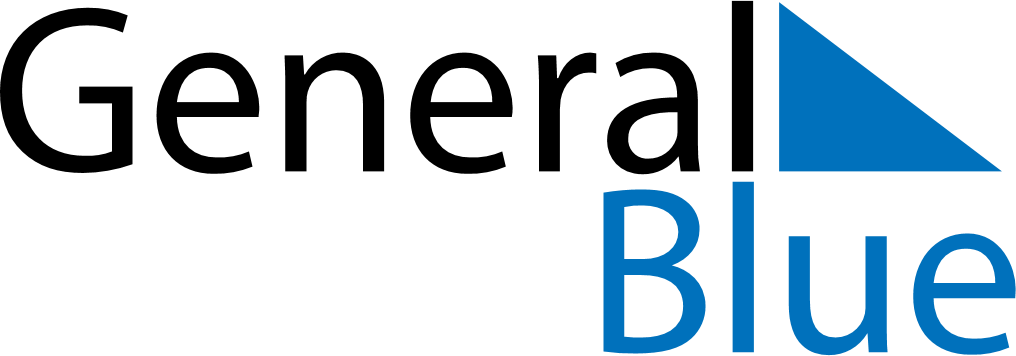 June 2024June 2024June 2024June 2024June 2024June 2024June 2024Williamston, North Carolina, United StatesWilliamston, North Carolina, United StatesWilliamston, North Carolina, United StatesWilliamston, North Carolina, United StatesWilliamston, North Carolina, United StatesWilliamston, North Carolina, United StatesWilliamston, North Carolina, United StatesSundayMondayMondayTuesdayWednesdayThursdayFridaySaturday1Sunrise: 5:53 AMSunset: 8:18 PMDaylight: 14 hours and 25 minutes.23345678Sunrise: 5:52 AMSunset: 8:19 PMDaylight: 14 hours and 26 minutes.Sunrise: 5:52 AMSunset: 8:20 PMDaylight: 14 hours and 27 minutes.Sunrise: 5:52 AMSunset: 8:20 PMDaylight: 14 hours and 27 minutes.Sunrise: 5:52 AMSunset: 8:20 PMDaylight: 14 hours and 28 minutes.Sunrise: 5:52 AMSunset: 8:21 PMDaylight: 14 hours and 29 minutes.Sunrise: 5:51 AMSunset: 8:21 PMDaylight: 14 hours and 30 minutes.Sunrise: 5:51 AMSunset: 8:22 PMDaylight: 14 hours and 30 minutes.Sunrise: 5:51 AMSunset: 8:22 PMDaylight: 14 hours and 31 minutes.910101112131415Sunrise: 5:51 AMSunset: 8:23 PMDaylight: 14 hours and 31 minutes.Sunrise: 5:51 AMSunset: 8:23 PMDaylight: 14 hours and 32 minutes.Sunrise: 5:51 AMSunset: 8:23 PMDaylight: 14 hours and 32 minutes.Sunrise: 5:51 AMSunset: 8:24 PMDaylight: 14 hours and 33 minutes.Sunrise: 5:51 AMSunset: 8:24 PMDaylight: 14 hours and 33 minutes.Sunrise: 5:51 AMSunset: 8:25 PMDaylight: 14 hours and 33 minutes.Sunrise: 5:51 AMSunset: 8:25 PMDaylight: 14 hours and 34 minutes.Sunrise: 5:51 AMSunset: 8:26 PMDaylight: 14 hours and 34 minutes.1617171819202122Sunrise: 5:51 AMSunset: 8:26 PMDaylight: 14 hours and 34 minutes.Sunrise: 5:51 AMSunset: 8:26 PMDaylight: 14 hours and 35 minutes.Sunrise: 5:51 AMSunset: 8:26 PMDaylight: 14 hours and 35 minutes.Sunrise: 5:51 AMSunset: 8:27 PMDaylight: 14 hours and 35 minutes.Sunrise: 5:51 AMSunset: 8:27 PMDaylight: 14 hours and 35 minutes.Sunrise: 5:52 AMSunset: 8:27 PMDaylight: 14 hours and 35 minutes.Sunrise: 5:52 AMSunset: 8:27 PMDaylight: 14 hours and 35 minutes.Sunrise: 5:52 AMSunset: 8:28 PMDaylight: 14 hours and 35 minutes.2324242526272829Sunrise: 5:52 AMSunset: 8:28 PMDaylight: 14 hours and 35 minutes.Sunrise: 5:53 AMSunset: 8:28 PMDaylight: 14 hours and 35 minutes.Sunrise: 5:53 AMSunset: 8:28 PMDaylight: 14 hours and 35 minutes.Sunrise: 5:53 AMSunset: 8:28 PMDaylight: 14 hours and 35 minutes.Sunrise: 5:53 AMSunset: 8:28 PMDaylight: 14 hours and 34 minutes.Sunrise: 5:54 AMSunset: 8:28 PMDaylight: 14 hours and 34 minutes.Sunrise: 5:54 AMSunset: 8:28 PMDaylight: 14 hours and 34 minutes.Sunrise: 5:54 AMSunset: 8:28 PMDaylight: 14 hours and 33 minutes.30Sunrise: 5:55 AMSunset: 8:28 PMDaylight: 14 hours and 33 minutes.